     ГОСТ 10463-81Группа Г36 МЕЖГОСУДАРСТВЕННЫЙ СТАНДАРТ ШАЙБЫ СТОПОРНЫЕ С НАРУЖНЫМИ ЗУБЬЯМИКонструкция и размерыShake-proof washers with outside teeth. Construction and dimensions МКС 21.060.30ОКП 45 9800 Дата введения 1982-01-01Постановлением Государственного комитета СССР по стандартам от 31 марта 1981 г. N 1702 дата введения установлена 01.01.82 Ограничение срока действия снято Постановлением Госстандарта СССР от 27.12.91 N 2209 ВЗАМЕН ГОСТ 10463-63ИЗДАНИЕ с Изменением N 1, утвержденным в марте 1986 г. (ИУС 6-86).1. Настоящий стандарт распространяется на насечные и вырубные стопорные шайбы с наружными зубьями, предназначенные для крепежных деталей с резьбой от 2 до 24 мм.2. Конструкция и размеры шайб должны соответствовать указанным на чертеже и в табл.1 для насечных шайб, табл.2 для вырубных шайб.Исполнение 1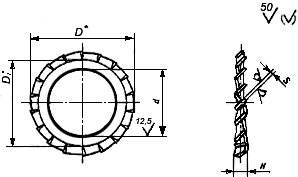 Исполнение 2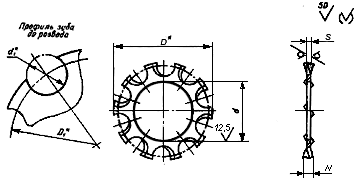 ________________* Размеры обеспечиваются инструментом.Таблица 1 Размеры в ммТаблица 2 Размеры в мм Примечание к табл.1, 2. Предельное отклонение толщины шайбы  должно соответствовать стандартам на исходный материал.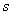 Пример условного обозначения стопорной шайбы с наружными зубьями исполнения 1, для крепежной детали с диаметром резьбы 12 мм, из стали 65Г, с покрытием цинковым с хроматированием, толщиной слоя 6 мкм:Шайба 12.65Г.016 ГОСТ 10463-81 То же исполнения 2, из бронзы БрКМц3-1, без покрытия:Шайба 2.12.БрКМц3-1 ГОСТ 10463-81 (Измененная редакция, Изм. N 1).3. Угол поворота зубьев вырубных шайб не более 43° к плоскости шайбы. Направление поворота правое.4. Технические требования - по ГОСТ 10461-81.5. Теоретическая масса шайб указана в приложении.6. (Исключен, Изм. N 1).ПРИЛОЖЕНИЕСправочное Масса стальных шайб Примечание. Для определения массы шайб из бронзы, величины массы, указанные в таблице, следует умножить на коэффициент 1,08.ПРИЛОЖЕНИЕ 2. (Исключено, Изм. N 1).Электронный текст документа подготовленЗАО "Кодекс" и сверен по:официальное изданиеШайбы и контрящие элементы. Технические условия. Конструкция и размеры: Сб. стандартов. -М.: Стандартинформ, 2006 Номинальный диаметр резьбы крепежной детали 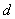 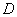 ,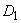 не более ,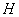 не менее Число зубьев  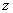 Номин.H13Номин.h1422,2+0,14 5,0-0,30 3,00,20,66 2,52,76,04,00,3 0,9 33,2+0,18 7,0-0,36 4,5844,29,06,20,41,2955,210,07,20,7 2,1 1066,3+0,22 12,0-0,43 9,21288,414,011,20,82,216 1010,5+0,27 17,014,01,02,51212,519,0-0,52 16,01,23,0 18 1414,522,018,61,4 1616,524,020,63,2201818,5+0,33 27,023,61,7 3,722 2021,030,026,23,9 2223,032,0-0,62 27,02425,036,029,4Номинальный диаметр резьбы крепежной детали 0,1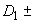 0,1 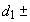 , не менееЧисло зубьев  Номин.H13Номин.h1433,2+0,18 7,0-0,36 6,52,00,40,68 44,28,88,22,2 0,5 1,055,210,2-0,43 9,41,19 66,3+0,22 12,211,62,80,61,288,415,414,43,00,81,7101010,5+0,27 18,017,03,5 0,91,9 1212,521,0-0,52 20,01,0 12 1414,523,622,84,02,01616,526,525,54,51,2 2,31818,5+0,33 30,028,55,0 2,62021,033,0-0,62 31,02,414 2223,035,033,51,52,92425,038,036,05,53,0Номинальный диаметр резьбы крепежной детали, мм Теоретическая масса 1000 шт. шайб, кг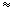 Теоретическая масса 1000 шт. шайб, кгИсполнение 1Исполнение 220,025-2,50,035-30,0720,03040,1560,10050,3270,14060,4490,20080,6220,560101,1000,670121,5151,100142,3631,240162,6221,800184,0542,500204,8112,800225,1893,950247,0334,600